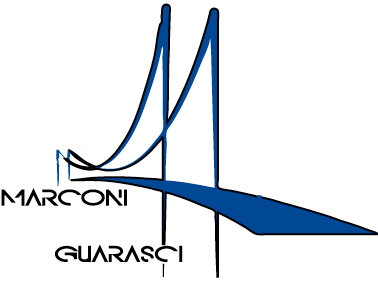 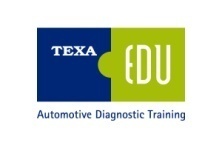 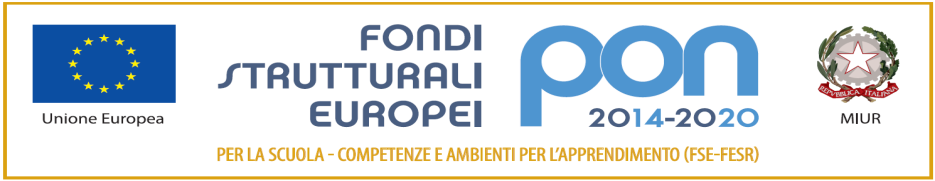 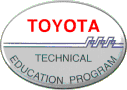 I.I.S. IPSIA “Marconi” Cosenza LS-ITC “Guarasci” RoglianoSEDE: Cosenza IPSIA Diurno e Corso SeraleSEDE: Montalto Uffugo  I.P.S.I.A – I.T.I. Chimica AmbientaleSEDE: Rogliano  Liceo  Scientifico –  I.T.E.Presidenza e Amministrazione: Via degli Stadi, snc 87100 COSENZATel. 0984.481317 - Fax 0984 38804Codice Fiscale:98104070788                                                                             Codice Meccanografico:CSIS073004e-mail:csis073004@istruzione.it                                                   PEC:csis073004@pec.istruzione.itProt. n. 4775/C17                                                                                                                        Cosenza, 15-10-2020ALL’ALBOAL SITO WEB DELLA SCUOLAOGGETTO: Manifestazione di interesse emissione biglietti aerei  progetto ERASMUS  in Mobilità Europea MEC II.ILDIRIGENTE SCOLASTICOConsiderato che il Progetto ERASMUS MEC in Mobilità Europea MEC II, azione KA1, Mobilità individuale ai fini dell’Apprendimento – Ambito VET – Progetto n° 2020 – 1 – IT01 – KA102 – 008236 – OIB E10196216 – CUP F83J19000150006.-	Visto il Regolamento d’Istituto che disciplina le modalità di attuazione delle procedure in economia mediante affidamento diretto previa indagine di mercato, ai sensi dell’art. 125 del D.Lgs. 163/2006 e delle procedure comparative ai sensi dell’art. 34 del D.I. 44/2001, approvato con delibera del Consiglio d’Istituto n° 4 del 20 febbraio 2019;-	Vista la Delibera del Consiglio d’Istituto n° 4 del 19-12-2019 di approvazione del programma annuale esercizio finanziario 2020;- Vista l’assunzione in bilancio del Consiglio d’Istituto n° 10 del  23-07-2020;  - Visto che per  affidamenti di importo pari o superiore a 40.000 euro (e inferiore a 150.000 euro per i lavori, o alle soglie di cui all’articolo 35 per le forniture e i servizi, mediante affidamento diretto previa valutazione di tre preventivi, ove esistenti, per i lavori) e, per i servizi e le forniture, è possibile individuare almeno cinque operatori economici scelti sulla base di indagini di mercato o tramite elenchi di operatori economici, nel rispetto di un criterio di rotazione degli inviti;- Che con il presente avviso non è posta in essere alcuna procedura concorsuale, paraconcorsuale o di gara d'appalto di evidenza pubblica, ma viene dato corso esclusivamente, nel rispetto dei principi di non discriminazione, parità  di trattamento, proporzionalità e trasparenza alla  ricerca di  operatori economici in possesso dei requisiti necessari che manifestino interesse a partecipare, tramite invito della stazione appaltante, alla procedura di gara secondo quanto disposto dagli artt. 20,comma1, e 27 del Codice degli Appalti per l'acquisto di servizi.RENDE NOTOChe l’IIS “Marconi - Guarasci” di Cosenza intende avviare la procedura tratteggiata dall’art. 36, comma 2, lettera b, del Codice degli Appalti per l’acquisizione di titoli di viaggio (aerei e terrestri), e della sistemazione logistica, di pianificazione ed organizzazione del viaggio, lettura del territorio e assistenza accessoria.INVITAI soggetti di cui al D. Lgs. N. 163/2006 e s.m.i., sia singolarmente che temporaneamente raggruppati con le modalità stabilite dall’art.37 del Codice dei Contratti, a presentare istanza di partecipazione alla presente manifestazione di interesse.Art. 1 - Oggetto dell’avviso L’avviso è volto a raccogliere manifestazioni di interesse, da parte di operatori economici nel settore, ai quali diramare l’invito alla procedura ai sensi dell’art. 36 comma 2, lett. a D. Lgs. 50/2016 e successive modificazioni, mediante procedura negoziata sotto soglia, per l’individuazione di una ditta cui affidare l’incarico di organizzare i trasporti del Progetto ERASMUS in oggetto.ART. 2 - Procedura e criterioProcedura negoziata ai sensi dell’art.36 comma 29 lett. B9 del D. Lgs. 50/2016, criterio dell’offerta economicamente più vantaggiosa, ai sensi dell’art. 95 – comma 4- lett. B9 del D. Lgs. 50/2016.Il servizio è caratterizzato dalla completa organizzazione di viaggi e trasporto, nel rispetto di trasparenza, rotazione, parità di trattamento, previa consultazione di operatori economici specializzati nel settore, presenti nel mercato e che hanno esperienza nel servizio.Con il presente avviso non è indetta alcuna procedura di affidamento concorsuale o paraconcorsuale e non sono previste graduatorie di merito o attribuzione di punteggi. Si tratta di un’indagine conoscitiva, in attuazione del principio di pubblicità preventiva, finalizzata all’individuazione di operatori economici da consultare nel rispetto dei principi di rotazione, parità di trattamento e trasparenza, adeguata pubblicità, ai sensi dell’art. 30 del D. Lgs. N. 50/2016 e s.m.i. Tale fase, pertanto, non ingenera negli operatori alcun affidamento sul successivo invito alla procedura.ART. 3 – Oggetto dell’appaltoN° 165 biglietti  aerei per le seguenti destinazioni: Inghilterra (n° 27), Germania (n° 2) , Spagna (n° 81)  e Irlanda (n° 55).La manifestazione d’interesse comprende l’organizzazione dei viaggi in aereo e il trasferimento con bus negli aeroporti di andata e ritorno, per l’anno scolastico 2020/2021.Art. 4 - Stazione appaltanteIstituto Istruzione Superiore IPSIA "Marconi" Cosenza - LSITE "A. Guarasci"  Rogliano, Via degli Stadi snc – 87100Cosenza (CS)- Tel.0984-481317Email: csis073004@istruzione.it – csis073004@pec.istruzione.itSito web: http//www.iismarconiguarasci.edu.it.Art. 5 - Importo complessivo a base d’astaL’importo a base d’asta per l’acquisto di servizi ammonta al massimo a €  57.105,00;Assicurazione per tutti i partecipanti €. 3.000,00.Totale €. 60.105,00.Art. 6 - Criterio di procedura di gara per la scelta de contraenteIl criterio di scelta del contraente è quello dell’offerta economicamente più vantaggiosa, ai sensi dell’art.95 comma 3 del D. Lgs. 50/2016 e successive modifiche e integrazioni.Art. 7 - Requisiti richiesti per la partecipazioneLa partecipazione è riservata ai soggetti in possesso dei requisiti di carattere generale:La partecipazione all'avviso è riservata ai soggetti di cui all'Art. 3 che siano in possesso dei seguenti requisiti di carattere generale:Essere iscritta alla C.C.I.A.A. per settore coerente alla tipologia di servizio oggetto della presente richiesta;Essere in regola con gli obblighi di contribuzione previdenziale, assistenziale e con le disposizioni di cui all' 3 della Legge 13/08/2010 n.136 e ss. mm. ii.;Essere in possesso dei requisiti in ordine generale ai sensi dell'art.80 del D. L.gs. 50/2016.I suddetti requisiti devono essere posseduti dai candidati non solo alla data di scadenza del termine per la presentazione della richiesta di partecipazione alla procedura di affidamento, ma anche per tutta la durata della procedura stessa, fino all'aggiudicazione definitiva e alla stipula del contratto,nonché per tutto il periodo dell'esecuzione dello stesso,senza soluzione di continuità.Nel rispetto dei principi enunciati dall’art. 30 comma 1, d.lgs. 50/2016 e successive modificazioni e, in particolare nel rispetto dei principi di economicità, efficacia, tempestività, correttezza, libera concorrenza, non discriminazione, trasparenza, proporzionalità, pubblicità, nonché del principio di rotazione, non sarà ammessa a partecipare la ditta risultata aggiudicataria nello scorso anno scolastico.Si rammenta che la falsità in atti e la dichiarazione mendace comporta l’applicazione delle sanzioni penali ai sensi dell’articolo 76 del DPR 445/2000 e la decadenza dei benefici eventualmente conseguiti. In ordine alla veridicità delle dichiarazioni, l’Istituto “Marconi - Guarasci” di Cosenza si riserva di procedere, anche a campione, a verifiche di ufficio.Art. 8 - Modalità e data presentazione delle candidatureLe manifestazioni d’interesse devono pervenire entro e non oltre le ore 13,00 del 22 ottobre 2020, utilizzando esclusivamente il modello allegato (Istanza di partecipazione) e le relative autocertificazioni (Allegati1 e 2) che vanno recapitate alla Stazione Appaltante:IIS “Marconi - Guarasci”, via degli Stadi,snc,87100Cosenza(CS). Tel.0984481317.Il plico deve pervenire all’indirizzo di cui sopra con una delle seguenti modalità:1.  A mezzo raccomandata del servizio postale ai sensi dell’art.4 delD.Lgs22/07/1999n. 261;2. Mediante  operatore  (agenzia  di recapito o corriere) munito di licenza  individuale o di autorizzazione ai sensi rispettivamente degli artt.5 e 6 del D. Lgs. 22/07/1999n. 261;3.  Direttamente a mano senza le formalità di cui ai punti 1 e 2;4.  Mediante posta elettronica certificata all’indirizzo csis073004@pec.istruzione.it.Sul plico dovrà essere apportata la seguente dicitura :“Manifestazione di interesse Viaggio ERASMUS MEC 2”.La consegna del plico con una delle modalità di cui alla lettera b punti1–2–3, deve avvenire nei giorni feriali dalle ore 09.00 alle ore 13.00,in tal caso fanno fede la data e l’ora di presentazione apposte sul plico a cura dell’addetto alla ricezione.In ogni caso il recapito tempestivo del plico rimane ad esclusivo rischio del mittente e la Stazione Appaltante non è tenuta ad effettuare alcuna indagine circa i motivi di ritardo nel recapito del plico.Art.10 - Esclusione delle manifestazioni d’interesseSaranno escluse le manifestazioni d’interesse:a) Pervenute dopo la data di scadenza:ore13:00 del 22 ottobre 2020;b) Mancanti di uno solo degli allegati:istanza di partecipazione,Allegati1 e 2;c) I cui allegati siano privi della firma del titolare/rappresentante legale;d) Mancanti del documento d’identità (che occorre allegare in copia) o che lo stesso sia privo di validità.Art. 11 - Condizioni regolanti la procedura amministrativaL’Ente committente non è in alcun modo vincolato a procedere all’affidamento, fermo restando che qualora proceda allo stesso affidamento, è obbligato a prendere in considerazione le manifestazioni di interesse presentate in seguito alla pubblicazione del presente avviso.Con il presente avviso non è posta in essere alcuna procedura concorsuale, para-concorsuale o di gara d’appalto ad evidenza pubblica, ma esclusivamente la ricerca di operatori economici qualificati che manifestino interesse al presente avviso.Ad espletamento dell’indagine di mercato, qualora dovessero pervenire un numero di adesioni superiori a 5, si provvederà a cura della commissione all’uopo nominata,ad effettuare un sorteggio che consentirà di redigere un elenco che sarà pubblicato sul sito e all’albo della scuola presumibilmente entro il 27 novembre 2019, in ordine alfabetico, dei soggetti in regola con i requisiti richiesti.Non è prevista la predisposizione di graduatorie di merito.L’elenco completo delle ditte selezionate sarà approvato con atto del D.S.In caso di affidamento, gli aggiudicatari dovranno presentar tutti i certificati relativi alle eventuali dichiarazioni.Il criterio di aggiudicazione è quello dell’offerta economicamente più vantaggiosa,ai sensi dell’art. 83 del D. Lgs.163/2006 e successive modifiche e integrazioni.Art. 12 - Informativa ai sensi del d.lgs.196/03L’istituzione scolastica informa che i dati forniti dai concorrenti per le finalità connesse alla gara di appalto e per l’eventuale successiva stipula del contratto, saranno trattati dall’Ente appaltante in conformità alle disposizioni del D. Lgs. 196/03 e saranno comunicati a terzi solo per motivi inerenti la stipula e la gestione del contratto. Le ditte concorrenti e gli interessati hanno facoltà di esercitare i diritti previsti ai sensi dell’art. 7 del D.lgs.196/03. Il responsabile del trattamento dati è il D.S.G.A. dott.ssa Michela Calabretta.Art. 13 - Responsabile del procedimentoIl Responsabile del Procedimento è il Dirigente Scolastico, Dott.ssa Maria Saveria Veltri.Art. 14 - Forme di pubblicitàIl presente avviso è reso noto con le seguenti forme di pubblicità,per un periodo pari a 7 (sette) giorni,ai sensi dell’art.267 del D.P.R.207/2010:• Sito web dell’istituto – http//www.iismarconiguarasci.edu.it.                                                                                                  IL DIRIGENTE SCOLASTICO                                                                                                 Dott.ssa Maria Saveria VELTRI                                                                                                                                                           Firma autografa sostituita a mezzo                                                                                                                                                     ai sensi dell’art. 3 comma 2 del d.Lvo n.39/93ALLEGATO 1DICHIARAZIONE SOSTITUTIVA CUMULATIVA(resa ai sensi del D.P.R. 445 del 28.12.2000 G.U. n. 42 del 20 febbraio 2001)Il sottoscritto                                                                             nato a  ___________________ (____)il          /         /               , residente nel Comune di ______________________ n° __________, CF________________________, nella qualità di _____________________________ della ditta/ /agenzia/società __________________ con sede nel Comune di _____________________ (____)Via  	___________________  n.        , con C.F. _____________________           e partita I.V.A. __________________ telefono          /                  fax             /       ___ e-mail ___________________                                                 consapevole che in caso di dichiarazione mendace sarà punito ai sensi del Codice Penale secondo quanto prescritto dall’Art. 76 del succitato D.P.R. 445/2000 e che , inoltre, qualora dal controllo effettuato emerga la non veridicità del contenuto di taluna delle dichiarazioni rese, decadrà dai benefici conseguenti al provvedimento eventualmente emanato sulla base della dichiarazione non veritiera (Art. 75 D.P.R. 445/2000),DICHIARA1.   che la denominazione del soggetto è                                                                  e la natura e forma giuridica è                                                  , sede legale in _______________________                                      sede operativa in                             Partita IVA                                   C.F. ________________                                   Tel ____________Fax                          email __________________ matricola INPS_______                                                                          2.    che il legale rappresentante della società/ditta è il Sig.  	       nato a                                      il                                                ;3.   di non trovarsi in nessuna delle clausole di esclusione ai sensi dell’ art. 11, commi 2-3, del D. Lgs. 24/07/1992 n. 358 e dell’art. 38 del D.Lgs. 163/2006;4.   di osservare le norme dettate in materia di sicurezza dei lavoratori, in particolare di rispettare tutti gli obblighi in materia di sicurezza e condizioni nei luoghi di lavoro, come dettate dal D. Lgs 81/2008 e successive modifiche e integrazioni.5.   di essere in regola con il versamento dei contributi previdenziali ed assistenziali.6.   di essere costituiti da almeno 2 anni;7.   di essere in regola con gli obblighi di cui alla Legge n. 68/1999;8.   la non sussistenza delle cause ostative di cui all’art. 10 della Legge n. 575/1965;9.   di non essere in presenza di procedimenti per l’applicazione di misure di prevenzione coatta;10. di non essere in presenza di cause ostative in materia di criminalità organizzata (antimafia);11. di non trovarsi in presenza di sentenze penali definitive di condanna passate in giudicato;12. di non trovarsi in presenza di decreti penali divenuti irrevocabili;13. di non trovarsi in presenza di sentenze di applicazione della pena su richiesta       (patteggiamento);14. che, pur essendosi trovata in presenza di sentenze penali, ha ottenuto il provvedimento di riabilitazione o di estinzione del reato;15. che non abbia in corso un procedimento per la dichiarazione di una delle situazioni predette;16. di non trovarsi in stato di sospensione dell’attività commerciale;17. di non aver riportato condanne, con sentenza passata in giudicato, per qualsiasi reato che incida sulla propria moralità professionale o per delitti finanziari;18. di non aver commesso, nell’esercizio della propria attività professionale, gravi errori accertati con qualsiasi mezzo di prova addotto dall’amministrazione aggiudicatrice;19. di acconsentire, ai sensi e per gli effetti del D.Lgs 196/2003, al trattamento dei dati per la presente procedura;20. di autorizzare la stazione appaltante ad effettuare le comunicazioni di cui all’art.79, comma 5 del D. Lgs. 163/2006 e ss. mm. ii. a mezzo fax e/o indirizzo mail indicato in dichiarazione;                                      ,       /      / 	Il DichiaranteLa presente dichiarazione ha validità per 6 mesi (art. 41 D.P.R. 445/2000). Se i documenti che sostituisce hanno validità maggiore, ha la stessa validità di essi. Esente da imposta di bollo ai sensi dell’art. 37 D.P.R. 445/2000.ALLEGATO 2All’Istituzione ScolasticaIIS “Marconi-Guarasci”Via degli Stadi87100 COSENZAOGGETTO: Dichiarazione dei requisiti di idoneità morale.I sottoscritto nato a _____________________________________ (      ) il_______________ residente nel Comune di ________________________ (     ), Via___________________ n. ___, CF ________________ nella qualità di ___________________________ della ditta/agenzia/società ________________  con sede nel Comune di ________________ (    ) Via ________________________, n. _____, con CF___________________________ e partita I.V.A.________________ telefono_______________ e-mail________________________________, consapevole della responsabilità e delle conseguenze civili e penali previste in caso di dichiarazioni mendaci e/o formazione o uso di atti falsi nonché in caso di esibizione di atti contenenti dati non più corrispondenti a verità, consapevole ,altresì, che qualora emerga la non veridicità del contenuto della presente dichiarazione, il sottoscritto decadrà dai benefici per i quali la stessa è rilasciata,DICHIARAAi sensi e per gli effetti dell’art. 76 D.P.R. n. 445/2000CHE I FATTI, STATI E QUALITA’ RIPORTATI NEI SUCCESSIVI PARAGRAFI CORRISPONDONO A  VERITA’ (barrare la casella che interessa)	l’insussistenza, nei propri confronti, di un procedimento per l’applicazione di una delle misure di prevenzione di cui all’articolo 6 del decreto legislativo n. 159 del2011, o di una delle cause ostative previste dall'articolo 67 del decreto legislativo n. 159 del2011;	l’insussistenza, nei propri confronti, di una sentenza di condanna passata in giudicato, o di un decreto penale di condanna divenuto irrevocabile, oppure di una sentenza di applicazione della pena su richiesta, ai sensi dell’articolo 444 del c.p.p., per reati gravi in danno dello Stato o della Comunità che incidono sulla moralità professionale; è comunque causa di esclusione la condanna, con sentenza passata in giudicato, per uno o più reati di partecipazione a un’organizzazione criminale, corruzione, frode, riciclaggio, quali definiti dagli atti comunitari citati all’articolo 45, paragrafo 1 direttiva CE2004/18;ovvero	di avere subito le seguenti condanne: ai sensi dell’articolo del C.P. nell’anno e di aver (vanno indicate anche le sentenze riportanti il beneficio della non menzione);  di non incorrere nella causa di esclusione di cui alla lettera m-ter), comma 1, articolo 38 del     D. Lgs.del 12 aprile 2006 n. 163 e s.m.i._________________, _________________                                                                                    Firma                                                                                       _______________________________MODELLO ISTANZA	All’Istituzione ScolasticaIIS “Marconi-Guarsci”Via degli Stadi snc87100 COSENZAOGGETTO: Manifestazione d’interesse.Il sottoscritto _______________________________ nato a ____________________ (     )il _________________, residente nel Comune di ___________________________ (      ), Via _______________________________, n° ____, CF __________________________, nella qualità di __________________ della ditta/agenzia/società ____________________con sede nel Comune di _________________________ (    ), Via ___________________ n° ____, con CF ___________________________ e Partita IVA ____________________Telefono _________________,  e-mail _________________________________MANIFESTA IL PROPRIO INTERESSEA partecipare all’indagine di mercato, relativa all’organizzazione del Progetto Erasmus MEC II, per l’affidamento dei trasporti e dei  titoli di viaggio.__________________, _______________                                                                                        Il Legale Rappresentante_____________________________________